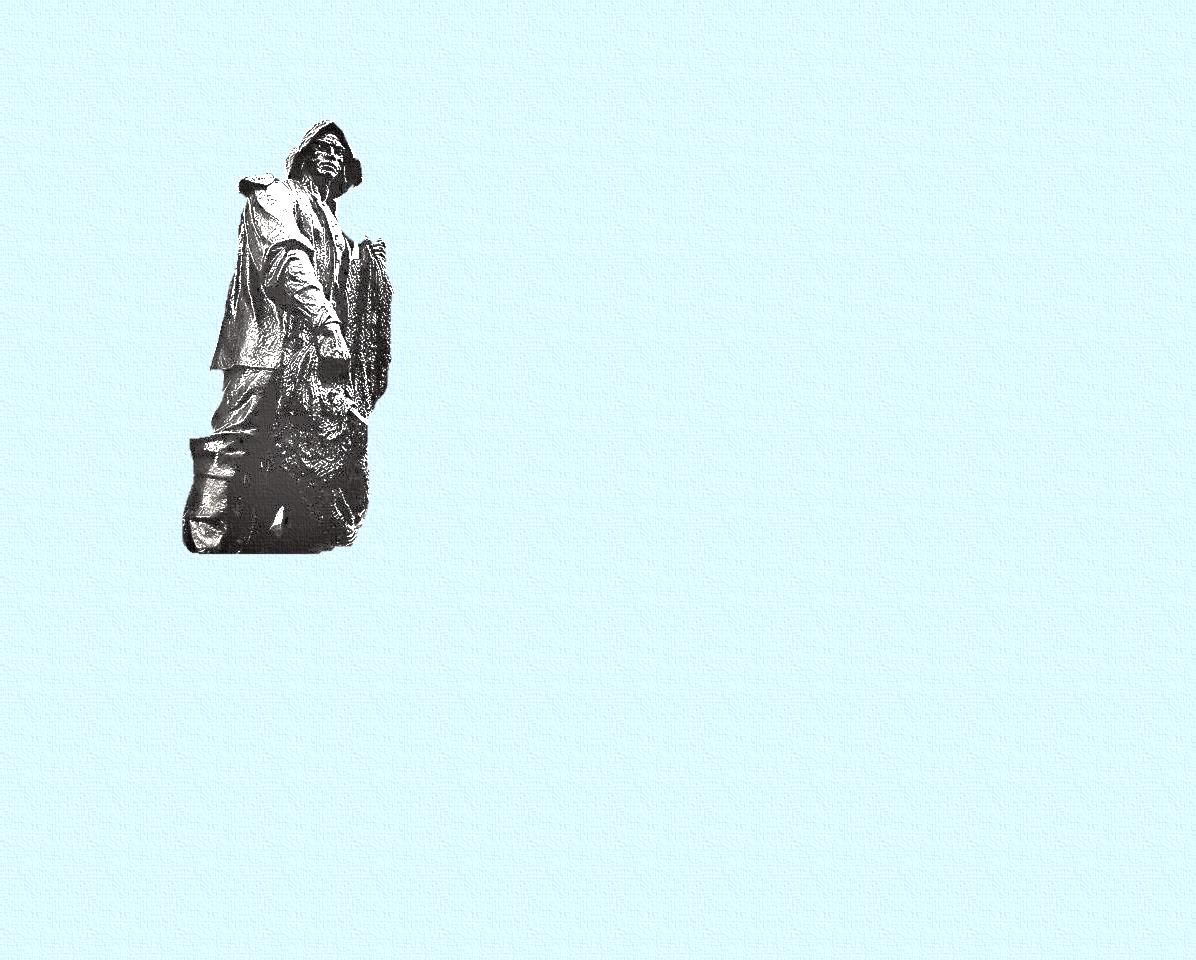 КНИГА                                                          регистрации практической подготовки специальности«Монтаж и техническая эксплуатация холодильно-компрессорных машин и установок» «Судовой рефрижераторный машинист» On board training record book a specialty 15.02.06. «Installation and technical operation of refrigerating and compressor installations (on branches) »  Profession of «Refrigerator machinist»Marine refrigeration technical rating                               СВЕДЕНИЯ О  ПРАКТИКАНТЕ / PARTICULARS OF CADET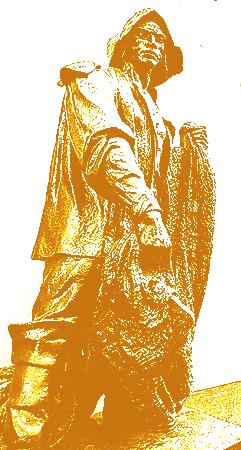 Информация об учебном заведенииПолное название:                          «Мурманский морской рыбопромышленный колледж имени И.И. Месяцева»                     Федеральное государственное автномное образовательное учреждение высшего образования                     «Мурманский государственный технический университет»Full name:                                       «Mesiatsev Murmansk Marine Fishing College»                     Federal state autonomous educational institution of higher education                     «Murmansk state technical University»Сокращенное название:             «ММРК имени И.И. Месяцева» ФГАОУ ВО «МГТУ»Short name:                                  «MMFIC after I.I. Mesyatsev» FSBEI HE «MSTU»Адрес:                                          183038, Мурманск, Шмидта – 19, тел. (8152) 47-61-21, факс (8152) 47-38-86Address:                                       19, Shmidt street, Murmansk, 183038, tel. (8152) 47-61-21, fax (8152) 47-38-86Начальник отделения:Head of department:             УРОВНИ КОМПЕТЕНТНОСТИLevels of CompetenceПредусмотрены пять уровней компетентности в выполнении предусмотренных заданий или владения информацией, указанные в следующей таблице. Кроме уровней компетентности, для некоторых задач, выполнение  которых возможно в составе коллектива, предусмотрена отметка «Участие». Достижение соответствующего уровня компетентности подтверждается судовым специалистом, отвечающим за подготовку на судне или по согласованию с ним другим специалистом. Fives levels of competence in realizing the tasks and controlling the information are developed. Achievement of appropriate level of competence by the designated on board training officer or by another officer as agreed. Beyond the competence levels for some tasks which are the collective type the mark participation is provided.НАЧАЛЬНАЯ ПРАКТИЧЕСКАЯ ПОДГОТОВКАBasic trainingДо прибытия на судно каждый обучающийся должен пройти начальную практическую подготовку, требуемую параграфом 2 Раздела A-VI /1и соответствующую Разделу B-VI/1 Конвенции ПДНВ.Every cadet should have completed pre-sea basic training as required by Section A-VI/I  and Section B-VI/I of the STCW ConventionПОДГОТОВКА В ОТНОШЕНИИ ОХРАНЫSecurity-awareness trainingРаздел А-VI/6 пункт 4 и Раздел В-VI/6 пункт 3 Кодекса ПДНВ /Section A-VI/6, paragraph 4 and Section B-VI/6 paragraph 3 of STCW Code Моряки, принятые на работу или вовлеченные в работу на морском судне, от которых требуется отвечать положениям Кодекса ОСПС, в качестве членов экипажа, не имеющих назначенных обязанностей по охране, должны, до назначения им каких-либо судовых обязанностей получить соответствующую подготовку.Seafarers employed or engaged in any capacity on board a ship which is required to comply with the provisions of the ISPS Code on the business of that ship as part of the ship's complement without designated security duties shall, before being assigned to any shipboard duties receive appropriate approved training.ДРУГИЕ ВИДЫ ПРАКТИЧЕСКОЙ ПОДГОТОВКИRecord of other trainingЭТАПЫ ПРАКТИЧЕСКОЙ ПОДГОТОВКИTraining stepsПримечание: П О Л О Ж Е Н И Е о дипломировании членов экипажей морских судов, утвержденное приказом Минтранса России от 15марта 2012 г. No 62 (с изменениями и дополнениями),  регламентирует, что для получения квалификационного свидетельства судового рефрижераторного машиниста, необходимо представить справки о плавании с выполнением обязанностей по обслуживанию холодильных установок под наблюдением дипломированного специалиста не менее шести месяцев. При заполнении таблицы следует понимать, что в колонках 7 и 8 указывается время, проведенное на судне, а в колонках 5 и 6 время, проведенное на вахте. Колонка 9 заверяется судовой печатью и подписью капитана. Total Service заполняется после выполнения всей  программы практики или перед выходом на государственную аттестацию.ПОДГОТОВКА НА СУДАХ В ОТНОШЕНИИ БЕЗОПАСНОСТИOn-board safety familiarization trainingSection A-VI/1 paragraph 1 of STCW Code and Section B-VI/I of the STCW  Convention /Раздел А-VI/1 пункт 1 Кодекса ПДНВ и  Раздел B-VI/1 Конвенции ПДНВВсе лица, не являющиеся пассажирами, до назначения на судно для выполнения служебных обязанностей или работ должны пройти одобренный курс ознакомительной подготовки в отношении способов личного выживания или получить достаточную информацию и инструктаж. Назначенное капитаном судна лицо командного состава должно провести такой инструктаж и подтвердить своей подписью, что практикант способен выполнять следующие задачи:Before being assigned to shipboard duties, all persons employed or engaged on a seagoing ship other than passengers, shall receive approved familiarization training in personal survival techniques or receive sufficient information and instruction. Designated by master shipboard training officer must conduct such an instruction and signify that cadet is able to carry out the following tasks:ОЗНАКОМИТЕЛЬНАЯ ПОДГОТОВКА НА СУДАХ В ОТНОШЕНИИ ОХРАНЫOn-board security-related familiarization trainingРаздел А-VI/6 пункт 1 и Раздел В-VI/6 пункт 2 Кодекса ПДНВ /Section A-VI/6, paragraph 1 and Section B-VI/6 paragraph 2 of STCW CodeДо назначения судовых обязанностей, все лица, принятые на работу или вовлеченные в работу на морском судне, от которого требуется отвечать положениям Кодекса ОСПС, кроме пассажиров, должны получить относящуюся к охране ознакомительную подготовку. Назначенное капитаном судна лицо командного состава должно провести такую подготовку и подтвердить своей подписью, что студент (курсант) способен выполнять следующие задачи:Before being assigned to shipboard duties, all persons employed or engaged on a seagoing ship which is required to comply with the provisions of the ISPS Code, other than passengers, shall receive approved security-related familiarization training. Designated by master shipboard training officer must conduct such training and signify that student (cadet) is able to carry out the following tasks: ОЗНАКОМЛЕНИЕ С ПРОЦЕДУРАМИ И ОБОРУДОВАНИЕМ СУДНАShipboard familiarizationОЗНАКОМИТЕЛЬНАЯ ПОДГОТОВКА по вопросам безопасности как требует параграф 1 Раздела А- VI/1 Кодекса ПДНВ /SAFETY FAMILIARISATION as required by Section A-VI/1 paragraph 1 of the STCW CodeДо того, как практикантам будут назначены обязанности на судне, все должны пройти начальную ознакомительную подготовку по во- просам безопасности, чтобы знать, какие действия принимать в аварийной ситуации. Старший механик или ответственный офицер на каждом судне должны подписать и указать дату ниже, чтобы обозначить, что вы прошли обучение или инструктаж, и что вы можете выполнять следующие задачи или обязанности./Before being assigned to shipboard duties all seafarers must receive basic safety familiarisation to know what to do in an emergency. The chief engineer or responsible officer each ship should sign and date below to signify that you have received training or instruction to be able to carry out the following tasks or duties. \РЕГИСТРАЦИЯ ИЗУЧЕННЫХ НА СУДНЕ УЧЕБНЫХ ПОСОБИЙ, ВИДЕОФИЛЬМОВ, КОНТРОЛИРУЮЩИХ И ОБУЧАЮЩИХ КОМПЬЮТЕРНЫХ ПРОГРАММ(записывается практикантом, подписывается офицером, ответственным за практику)List of publications, video or computer-based training programs studied, etc(to be registered by the cadet and signed by the designated training officer)РЕГИСТРАЦИЯ ПРОВЕРОК КНИГИ ПОДГОТОВКИ РЕФ.МЕХАНИКОМ(заполняется по возможности еженедельно)Designated Training Engineer’s review(this table should be completed weekly if possible)ЕЖЕМЕСЯЧНАЯ РЕГИСТРАЦИЯ ПРОВЕРОК КНИГИ ПОДГОТОВКИ СТАРШИМ МЕХАНИКОМСhief engineer’s reviewПРОВЕРКА КНИГИ СУДОХОДНОЙ КОМПАНИЕЙ(заполняет лицо, ответственное за подготовку в компании)Shipping company’s inspection of record book (to be completed by the training designated person)ПРОВЕРКА КНИГИ РУКОВОДИТЕЛЕМ ПРАКТИКИ ОТ ММРК(заполняется руководителем практики, по окончании каждого из видов практик)Inspection Record Book(to be completed by the training examiner after every kind of shipboard training)СВЕДЕНИЯ О СУДАХ И РЕЙСАХParticulars of ship and voyagesПЕРВОЕ СУДНО/first shipКРАТКИЕ СВЕДЕНИЯ О РЕЙСАХVoyages recordsВТОРОЕ СУДНО /Second shipКРАТКИЕ СВЕДЕНИЯ О РЕЙСАХVoyages recordsТРЕТЬЕ СУДНО/Third shipКРАТКИЕ СВЕДЕНИЯ О РЕЙСАХ Voyages recordsЧЕТВЁРТОЕ СУДНО/Fourth shipКРАТКИЕ СВЕДЕНИЯ О РЕЙСАХ Voyages recordsЗАДАНИЯ НА ПРАКТИКУ Least of training tasksВыполнение работ по одной или нескольким профессиям рабочих, должностям служащих:14341 Машинист холодильных установокPerformance of work in one or several professions of workers, positions of employees: 14341Refrigerator machinistРуководитель практики от ММРК ФИО РУКОВОДИТЕЛЯ ПРАКТИКИ ОТ ММРК ИМ.И.И.МЕСЯЦЕВАHead training of collegeЛицо командного состава компании, отвечающее за подготовку на судах______ ПРЕДСТАВИТЕЛЬ КОМПАНИИ ИЗ ОТДЕЛА КАДРОВDesignated Company's Person responsible for training on board shipsЛицо командного состава судна, отвечающее за подготовку на судне СТАРШИЙ МЕХАНИК/2МЕХАНИК (РУКОВОДИТЕЛЬ ПРАКТИКИ НА СУДНЕ)Designated Training Ship's Officer responsible for training on board shipВыполнение работ по  профессии Машинист холодильных установокPerformance of work in position of Refrigerator machinistПриложение     AttachmentПЕРЕЧЕНЬ КОМПЕТЕНЦИЙ, НЕ ОСВОЕННЫХ НА СУДНЕ В ПРОЦЕССЕ ПРОХОЖДЕНИЯ ПРАКТИКИ В СИЛУ ОБЪЕКТИВНЫХ ОБСТОЯТЕЛЬСТВ, МЕСТО И ВРЕМЯ ИХ ОСВОЕНИЯINTRODUCTIONТо meet the requirements of the Ministry of Transport of the Russian Federation of March 15, 2012 N 62 "On approval of the Regulations on the certification of crew members of sea vessels" (with amendments and additions)candidate for certifica- tion as Refrigerator machinist besides theoretical knowledge must have approved seagoing service. On board training program is the part of a general training plan. On board training record book provides the detailed information about tasks and duties, which must be completed and about the progress made. The on board training program is in full accordance with the Ministry of Transport of the Russian Federation of March 15, 2012 N 62 "On approval of the Regulations on the certification of crew members of sea vessels" (with amendments and additions) and International Convention and STCW Code requirements to candidates for certification as Refrigerator machinist.Training on board the shipEvery candidate for certification Refrigerator machinist must pass an approved training program on the ship, which is:Ensures that during the required seagoing service candidate re- ceived systematic practical training and experience of execution of tasks, duties and the responsibility of Refrigerator machinist;Carried out under the direct guidance and supervision of trained and certified officers on board the vessel; ВВЕДЕНИЕПриказ Минтранса РФ от 15 марта 2012 г. N 62 "Об утверждении Положения о дипломировании членов экипажей морских судов" (с изменениями и дополнениями) требует, чтобы кандидат на получение профессионального диплома судового рефрижераторного машиниста, кроме теоретической подготовки в учебном заведении, имел одобренный стаж работы на судне. Программа подготовки на судне является составной частью учебного плана подготовки практиканта. Книга регистрации подготовки представляет подробную информацию о задачах и обязанностях, которые должны выполняться на судах, а также о достигнутом уровне подготовки. Предусмотренная программа подготовки на судне полностью охватывает требования Международной Конвенции ПДНВ-78 с поправками и Приказа Минтранса РФ от 15 марта 2012 г. N 62 "Об утверждении Положения о дипломировании членов экипажей морских судов" (с изменениями и дополнениями) к кандидатам на получение диплома судового рефрижераторного машиниста.Подготовка на судне Каждый кандидат на получение диплома судового рефрижераторного машиниста должен пройти одобреннуюпрограмму подготовки на судне, которая:обеспечивает, чтобы в течение требуемого стажа работы на судне кандидат получил систематическую практическую подго- товку и опыт по выполнению задач, обязанностей и несению от- ветственности судового рефрижераторного машиниста;осуществляется под непосредственным руководством и наблюдением квалифицированных и дипломированных лиц ко- мандного состава судов, на которых кандидат проходит одобрен- ный стаж работы; INTRODUCTIONOrder of the Ministry of Transport of the Russian Federation of March 15, 2012 N 62 "On approval of the Regulation on the certification of crew members of sea vessels" (with amendments and additions) requires that a candidate for a qualification certificate of a ship refrigerator driver, in addition to theoretical training in an educational institution, have an approved length of service work on the ship. A ship training program is part of the trainee’s training curriculum. The training registration book provides detailed information on the tasks and responsibilities that must be performed on ships, as well as on the level of training achieved.GUIDE TO COMPLETIONObjects of the Record Book are stated for the attention of Masters, Ch. Engineers, on Board Training Officers and CadetsThe purpose of this Record Book is to help ensure that cadets fol- low a structured programme of training and make the best use of their time at sea. In so doing they will gain the practical training and experience necessary to become competent Refrigerator machinist in accordance with the Ministry of Transport of the Russian Federation of March 15, 2012 N 62 "On approval of the Regulations on the certification of crew members of sea vessels" (with amendments and additions). It is therefore important that the following guidance is carefully followed.Given that this Training Record Book will be submitted to govern- ment appointed examiners proper use and completion of this Rec- ord Book is essential. It should be subject to close scrutiny by the masters and chief engineers of the ships on which the cadet serves, by the cadet's designated on board training officers and the ship- ping company.How to use the Record Book On receipt of this book The cadet should complete own particulars. After that, the cadet is personally responsible for the safety of this book throughout the entire period of training until the submission of documents for certification as Refrigerator machinist.
Immediately after arrival on board
The sections «Shipboard Familiarization» and «Safety Familiarization» should be completed upon arrival of the cadet on each ship.
Shortly after arrival on board
A cadet (trainee) must fill out the section « Voyages records» regarding the technical characteristics of the vessel and keep a record of completed voyages. The Chief engineer and designated officer of the practice should provide the opportunity to carry out this assignment. The designated officer on board should check the book to determine what has already been completed. A plan must be put in place to complete the tasks that have not been completed. Repeated assignments are allowed by the trainee at the discretion of the ship administration.
During practice
The section « Least of training tasks», which contains a list of tasks to be performed during shipboard practice, should be gradually filled.
The book should be presented to the head of the practice on board upon arrival on each ship and subsequently, as far as the nature of the voyage allows, every week. The book should be submitted to the Chief Engineer for verification every month of practice aboard the ship.
Practice Report 
In addition to the record book, the cadet prepares a thesis (on pre-diploma practice) and a report on the practice in accordance with the individual assignment (if provided for by the marine educational organization's practice program). The report is drawn up in the prescribed form.
After the end of each practice
After completion of the swimming practice, the cadet should receive feedback from the shipping company (section «Shipping company’s inspection of record book») and provide the book to the educational institution with the head of the practice to check the records (section «Inspection Record Book (to be completed by the training examiner after every kind of shipboard training)»)
ImportantIn accordance with STCW Convention, any person conducting on board training shall do so only when it will not affect the normal operation of the vessel and time can be dedicated to the training and any evaluation of competence.Cadet is aware of criminal responsibility for the submition of false in- formation in the on board training record book, including the presen- tation to the maritime educational organization of sea stage certificates with obviously inaccurate information.On Board training report (for cadets of marine education in- stitutions)In addition to the on board trRD.ВВЕДЕНИЕПриказ Минтранса РФ от 15 марта 2012 г. N 62 "Об утверждении Положения о дипломировании членов экипажей морских судов" (с изменениями и дополнениями) требует, чтобы кандидат на получение квалификационного свидетельства судового рефрижераторного машиниста, кроме теоретической подготовки в учебном заведении, имел одобренный стаж работы на судне. Программа подготовки на судне является составной частью учебного плана подготовки практиканта. Книга регистрации подготовки представляет подробную информацию о задачах и обязанностях, которые должны выполняться на судах, а также о достигнутом уровне подготовки. РУКОВОДСТВО ПО ЗАПОЛНЕНИЮ КНИГИВниманию Капитанов, Старших Механиков, руководителей практики на судне и курсантов (практикантов).Цель данной книги - помочь курсанту в выполнении структури- рованной программы практики и лучшего использования времени нахождения на судне. В результате выполнения курсанты приобретут необходимую практическую подготовку и опыт, чтобы стать компетентными судовыми рефрижераторными машинистами в соответствии с Приказом Минтранса РФ от 15 марта 2012 г. N 62. В связи с этим, крайне важно чтобы данное руководство неукоснительно выполнялось.Так как эта книга регистрации подготовки будет рассматриваться назначенными экзаменаторами при решении вопроса выдачи диплома, надлежащее заполнение этой книги весьма важно. Книга должна быть объектом пристального внимания капитанов судов, офицеров руководителей практики на судне и судоходных компаний.Как пользоваться книгой. При получении этой книгиКурсант (практикант) должен заполнить информацию о себе. После этого курсант несет персональную ответственность за сохранность этой книги на протяжении всего периода обучения до подачи документов на получение рабочего диплома судового рефрижераторного машиниста.Сразу после прибытия на судноРазделы «Предварительное ознакомление с системой обеспечения безопасности судна» и «Ознакомление с процедурами и оборудованием судна» должны быть заполнены  по прибытию курсанта на каждое судно.В ближайшее время после прибытия на судноКурсант (практикант) должен заполнить раздел «Сведения о судах и рейсах», касательно технических характеристик судна и вести регистрацию выполненных рейсов. Старший механик и назначенный офицер - руководитель практики должны обеспечить возможность для выполнения этого задания. Назначенный руководитель на борту судна должен проверить книгу, чтобы определить, что уже выполнено. Должен быть составлен план для выполнения не выполненных задач. Допускается повторное выполнение заданий практикантом на усмотрение судовой администрации.В период практикиРаздел «Задания на практику», который содержит перечень заданий для выполнения в период плавательной практики, должен постепенно заполняться. Книга должна представляться руководителю практики на судне по прибытию на каждое судно и впоследствии насколько позво- ляет характер рейса, каждую неделю. Книга должна представляться Старшему механику для проверки каждый месяц практики на борту судна. Отчет о практике (для курсантов морских учебных заведений)Помимо книги регистрации практики, курсант готовит дипломную работу (на преддипломной практике) и отчет о практике в соответствии с выданным индивидуальным заданием (если предусмотрено программой практики морской образовательной организации). Отчет оформляется в установленной форме.После окончания каждой практикиПосле завершения плавательной практики курсант должен получить отзыв от судоходной компании (раздел «Проверка журнала судоходной компанией») и предоставить книгу в учебное заведение руководителю практики для проверки записей (раздел  «Проверка журнала руководителем практики от ММРК») ВажноЛюбое лицо, осуществляющее организацию практической подготовки на борту, может осуществлять такую подготовку только в том случае, если такие работы не влияют на нормальную работу судна, и имеется возможность выделения времени на осуществление такой подготовки и оценки компетентности практикантов/стажеров.Практикант осведомлен об уголовной ответственности за внесение ложных сведений  в книгу  регистрации  практической  подготовки,  в том  числе за предъявление в морскую  образовательную  организацию  справок  о стаже плавания (справок  о плавании) с заведомо недостоверными  сведениями.№Компетентность CompetenceПрактические заданияPractical tasksВладение информациейControlling the information1ОЗНАКОМЛЕНИЕ AcquaintanceПонимает задание и может найти информацию о методах его выполненияUnderstand the task and can find the information to perform itМожет повторить информациюCan repeat the information2ПОНИМАНИЕ UnderstandingМожет выполнить задание под руководством без ограничения по времениCan carry out the task under the supervision without faking into account the time spentМожет интерпретировать информациюCan interpret the information3ЗНАНИЕKnowledgeМожет выполнить задание под руководством за отведенное время или самостоятельно без ограничения по времениCan carry out the task under the supervision at assigned time or independently without taking into account the time spentМожет анализировать и суммировать информацию, понимает ее взаимосвязь с другими видами информацииCan analyze and accumulate the information, understand its correlation with the other types of information4УМЕНИЕAbilityМожет выполнить задание в стандартных ситуациях за отведенное времяCan carry out the task in standard situations at assigned timeМожет преобразовывать информациюCan transform the information5НАВЫКSkillМожет выполнить задание в нестандартной ситуации и при дефиците времениCan carry out the task in non-standard situations at deficiency of timeМожет передавать информацию (обучать) и проверять квалификациюCan pass the information (teach) and evaluate the qualificationВид подготовкиSubject of trainingМесто проведенияLocationНачалоFromОкончаниеToСертификат №Document №Начальная подготовка по безопасности (Раздел А-VI/1, таблицы А- VI/1-1, А-VI/1-2, А-VI/1-3, А-VI/1-4);Basic safety training and instruction (Section А-VI/1, tables А-VI/1-1, А-И/1- 2, А-И/1-3, А-VI/1-4);ХХХХХХХХХХХХХХХХХХХХХХХХХХХХХХХХХХХХХХХВид подготовкиSubject of trainingМесто проведенияLocationНачалоFromОкончаниеToСертификат №Document №Подготовка в отношении охраны согласно таблицы A-VI/6-1 или A-VI/6-2Security-awareness training as set out in table A-VI/6-1 or A-VI/6-2ХХХХХХХХХХХХХХХХХХХХХХХХХХХХХХХХХХХХХХХВид подготовкиSubject of trainingМесто проведенияLocationНачалоFromОкончаниеToСертификат №Document №Технологическая практика в механических мастерских Workshop trainingМедицинская подготовка Medical trainingСудоремонтная практика Training in Ship repairТренажер холодильной установки RPS 4000Simulator of refrigeration unit RPS 4000Место подготовкиLocation of trainingНачалоJoined:ОкончаниеLeft:ДолжностьPositionВсего участия в несении ходовой вахтыTime spent on bridge watchkeeping dutiesВсего участия в несении ходовой вахтыTime spent on bridge watchkeeping dutiesВсего плавценз (исключая стоянки свыше 1 месяца)Total seagoing service (except more than 1 month of port staying)Всего плавценз (исключая стоянки свыше 1 месяца)Total seagoing service (except more than 1 month of port staying)Подпись капитана и печатьMaster’s signature and stampМесто подготовкиLocation of trainingНачалоJoined:ОкончаниеLeft:ДолжностьPositionМесяцыMonthsДниDaysМесяцыMonthsДниDaysПодпись капитана и печатьMaster’s signature and stamp123456789Судно ___Т/Х__ ХХХХХХ ___ShipНомер ММО _ХХХХХХ_IMO numberХХ.ХХ.ХХХХХХ.ХХ.ХХХХПРАКТИКАНТ02020202СУДОВАЯ ПЕЧАТЬ И ПОДПИСЬ КАПИТАНАСудно ______________________ShipНомер ММО ________________IMO numberСудно _____________________ShipНомер ММО ________________IMO numberСудно _____________________ShipНомер ММО ________________IMO numberTOTAL SERVICE / ОБЩИЙ СТАЖ РАБОТЫTOTAL SERVICE / ОБЩИЙ СТАЖ РАБОТЫTOTAL SERVICE / ОБЩИЙ СТАЖ РАБОТЫTOTAL SERVICE / ОБЩИЙ СТАЖ РАБОТЫНаименование суднаShip's nameТ/Х_ХХХХХХЗадачи Tasks Подпись лица командного состава и дата Officer's signature and date Подпись лица командного состава и дата Officer's signature and dateПодпись лица командного состава и дата Officer's signature and dateПодпись лица командного состава и дата Officer's signature and dateПодпись лица командного состава и дата Officer's signature and date1. Понимает информацию по безопасности, представленную в виде символов, знаков и сигналов аварийно-предупредительной сигнализации. Умеет общаться с другими членами экипажа по вопросам безопасности.To understand safety information symbols, signs and alarm signals.To communicate with other persons on board on elemen-tary safety matters.ПОДПИСЬ СПКМ/СТ.МЕХАНИКА И ДАТА2. Знает действия в случае: падения человека за борт;обнаружения пожара или дыма;To know what to do if: a person falls overboard; fire or smoke is detected;the fire or abandon ship alarm is sounded.подачи сигнала о пожаре или оставлении судна.ПОДПИСЬ СПКМ/СТ.МЕХАНИКА И ДАТА3. Определяет места сбора и посадки и пути выхода наружу./To identifymuster and embarkation stations and emer-gency escape routes.ПОДПИСЬ СПКМ/СТ.МЕХАНИКА И ДАТА4. Знает местонахождение и умеет использовать спасательный жилет./To locate and done lifejacketsПОДПИСЬ СПКМ/СТ.МЕХАНИКА И ДАТА5. Умеет поднимать тревогу и имеет основные знания об использовании переносных огнетушителей./To raise the alarm and have basic knowledge of the use of portable fire extinguishersПОДПИСЬ СПКМ/СТ.МЕХАНИКА И ДАТА6. Умеет предпринимать немедленные действия при несчастном случае или в других обстоятельствах, требующих медицинского вмешательства, прежде чем обращаться за последующей медицинской помощью, имеющейся на судне./To take immediate action upon encountering an accident or other medical emergency before seeking further medical assistance on board.ПОДПИСЬ СПКМ/СТ.МЕХАНИКА И ДАТА7. Умеет закрывать и открывать водонепроницаемые, противопожарные двери, установленные на конкретном судне, иные, чем предназначенные для закрытия отверстий в корпусе судна./Be able to close and open the fire, weathertight and watertight doors fitted in the particular ship, other than those for hull openings.ПОДПИСЬ СПКМ/СТ.МЕХАНИКА И ДАТАНаименование суднаShip's nameТ/Х_ХХХХХХЗадачиTasksПодпись лица командного состава и дата Officer's signature and dateПодпись лица командного состава и дата Officer's signature and dateПодпись лица командного состава и дата Officer's signature and dateПодпись лица командного состава и дата Officer's signature and dateПодпись лица командного состава и дата Officer's signature and date1. Докладывать о происшествии, связанном с охраной, включая угрозу или нападение пиратов или вооруженных грабителей; /Report a security incident, including a piracy or armed robbery threat or attack; ПОДПИСЬ СПКМ/СТ.МЕХАНИКА И ДАТА2. Знать процедуры, подлежащие исполнению при осознании угрозы охране; /Know the procedures to follow when theyrec-ognize a security threat;ПОДПИСЬ СПКМ/СТ.МЕХАНИКА И ДАТА3. Принимать участие в процедурах чрезвычай-ной ситуации, связанной с охраной, и проце-дурах подготовки к такой ситуации./Take part in security-related emergency and contingency procedures.ПОДПИСЬ СПКМ/СТ.МЕХАНИКА И ДАТА              Наименование судна                       Ship's NameТ/Х_ХХХХХХЗадача/Обязанность Task/DutyПодпись лица командного состава и дата Officer's signature and date Подпись лица командного состава и дата Officer's signature and dateПодпись лица командного состава и дата Officer's signature and dateПодпись лица командного состава и дата Officer's signature and dateПодпись лица командного состава и дата Officer's signature and dateОбщаться с другими людьми на судне по основным вопросам безопасности /Communicate with other persons on board on elementary safety mattersПОДПИСЬ СПКМ/СТ.МЕХАНИКА И ДАТАПонимать информацию по безопасности, представленную в виде символов, знаков и аварийно-предупредительных сигналов /Understand safety information symbols, signs and alarm signalsПОДПИСЬ СПКМ/СТ.МЕХАНИКА И ДАТАKnow what to do if: / Знать, какие действия надо предпринять в случае:A person falls overboard / Падения человека за бортFire or smoke is detected / Обнаружения пожара или дымаThe fire or abandon ship alarm is sounded / Подачи сигнала о пожаре или оставлении суднаПОДПИСЬ СПКМ/СТ.МЕХАНИКА И ДАТАОпределить место сбора и посадки и пути эвакуации /Identify muster and embarkation stations and emergency escape routes ПОДПИСЬ СПКМ/СТ.МЕХАНИКА И ДАТАНайти и надеть спасательные жилеты и костюмы для выживания /Locate and don life jackets and survival suitsПОДПИСЬ СПКМ/СТ.МЕХАНИКА И ДАТАОбъявлять тревогу и иметь начальные знания по использованию переносных огнетушителей /Raise the alarm and have a basic knowledge of the use of portable fire extinguishersПОДПИСЬ СПКМ/СТ.МЕХАНИКА И ДАТАПредпринять немедленные действия при несчастном случае или иной ситуации требующей неотложной медицинской помощи, прежде чем об- ратиться за последующей медицинской помощью, которую можно полу-чить на судне./Take immediate action upon encountering an accident or other medical emergency before seeking further medical assistance on boardПОДПИСЬ СПКМ/СТ.МЕХАНИКА И ДАТАЗакрывать и открывать противопожарные, водонепроницаемые и непроницаемые при воздействии моря двери, установленные на кон-кретном судне, иные чем предназначенные для закрытия отверстий в корпусе/ Close and open the fire, weathertight and watertight doors fitted in the partic- ular ship, other than those for hull openingsПОДПИСЬ СПКМ/СТ.МЕХАНИКА И ДАТАПродемонстрировать распознавание в машинном отделении и общих сигналов тревоги для:/Demonstrate recognition of the engine room and general alarm signals for: Fire / ПожарEmergency / АварияAbandon Ship / Шлюпочная ТревогаEngine Room Coz Release / Пуск C02 В Машинное ОтделениеПОДПИСЬ СПКМ/СТ.МЕХАНИКА И ДАТАРасположение в машинном отделении оборудования для оказания первой медицинской помощи /Locate engine room first aid equipmentПОДПИСЬ СПКМ/СТ.МЕХАНИКА И ДАТАРасположение устройств для аварийного выхода (EEBDs) для машинного помещения и надстройки /Locate Emergency Escape Breathing Devices (EEBDs) for machinery space and accommodationПОДПИСЬ СПКМ/СТ.МЕХАНИКА И ДАТАРасположение противопожарного оборудования: кнопки активации сиг- нализации, аварийные звонки, огнетушителей, гидрантов, дыхательныхаппаратов, пожарного снаряжения и шлангов /Locate fire-fighting equipment: alarm activating points, alarm bells, extinguishers, hydrants, breathing apparatus, fire-fighter's outfits and hosesПОДПИСЬ СПКМ/СТ.МЕХАНИКА И ДАТАРасположение ракетного линеметательного аппарата/ Locate rocket line throwing apparatusПОДПИСЬ СПКМ/СТ.МЕХАНИКА И ДАТАРасположение сигнальных ракет бедствия, фальшфееров и другой пиро- техники /Locate distress rockets, flares and other pyrotechnicsПОДПИСЬ СПКМ/СТ.МЕХАНИКА И ДАТАРасположение АРБ, SART и носимых радиостанций для использования в аварийных ситуациях /Locate EPIRB, SART and portable radios for use in emergencyПОДПИСЬ СПКМ/СТ.МЕХАНИКА И ДАТАРасположение баллонов C02, точек пуска и клапанов управления системы C02 для машинных помещений, машинного отделения, насосногоотделения, грузовых танков и трюмов/ Locate C02 bottle room, and release points and control valves for machinery spaces, engine room, pump rooms, cargo tanks and holdsПОДПИСЬ СПКМ/СТ.МЕХАНИКА И ДАТАПроцедуры по безопасности и действиям в аварийных ситуациях (про- должение):Расположение и понимание принципа работы палубных аварийных остановок для главных двигателей, противопожарных заслонок, вентиляции, топливного клапана и других аварийных запорных клапанов/Safety and emergency procedures (continued):Locate and understand the operation of the emergency deck stops for main en- gines, fire flaps, ventilation, fuel oil valve and other emergency stop valvesПОДПИСЬ СПКМ/СТ.МЕХАНИКА И ДАТАРасположение и понимание принципа работы аварийного пожарного насоса, аварийного генератора и аварийного компрессора /Locate and understand the operation of the emergency fire pump, emergency generator and emergency compressorПОДПИСЬ СПКМ/СТ.МЕХАНИКА И ДАТАОхрана окружающей среды:Ознакомиться с: Процедурой обработки мусора, ветоши и других отходов /Environmental protection:Get acquainted with: The procedure for handling garbage, rubbish and other wastesПОДПИСЬ СПКМ/СТ.МЕХАНИКА И ДАТАОбработка нефтесодержащих вод и нефтяных отходов /Handling of oily bilge water and oil wastesПОДПИСЬ СПКМ/СТ.МЕХАНИКА И ДАТАПроцедуры несения вахты и механизмы:Иметь знания о машинном отделении (МО) и других рабочих зонах/ Watchkeeping procedures and arrangements:Have knowledge of engine room (ER) and other work areasПОДПИСЬ СПКМ/СТ.МЕХАНИКА И ДАТАИметь знания о главных и вспомогательных двигателях и другом обору- довании машинного отделения и их обозначениях на экранах./Have knowledge of main and auxiliary engines and other engine room equipment and displaysПОДПИСЬ СПКМ/СТ.МЕХАНИКА И ДАТАЭксплуатация, под наблюдением, оборудования, машин и механизмов, которые будут использоваться в повседневных обязанностях /Operate, under supervision, equipment, plant and machinery to be used in routine dutiesПОДПИСЬ СПКМ/СТ.МЕХАНИКА И ДАТАПроцедуры по безопасности и действиям в аварийных ситуациях:Прочитать и продемонстрировать понимание Правил пожарной безопасности вашей компании /Safety and emergency procedures:Read and demonstrate an understanding of your Company's Fire and Safety RegulationsПОДПИСЬ СПКМ/СТ.МЕХАНИКА И ДАТАДатаDateНаименование учебного пособияSubject and titleПодписьSignatureДАТАКОНВЕНЦИИ, КОДЕКСЫ, УЧЕБНЫЕ ПОСОБИЯ, НАЗВАНИЯ УЧЕБНЫХ ФИЛЬМОВПОДПИСЬ ВАХТ.МЕХАНИКАДАТАКОНВЕНЦИИ, КОДЕКСЫ, УЧЕБНЫЕ ПОСОБИЯ, НАЗВАНИЯ УЧЕБНЫХ ФИЛЬМОВПОДПИСЬ ВАХТ.МЕХАНИКАДАТАКОНВЕНЦИИ, КОДЕКСЫ, УЧЕБНЫЕ ПОСОБИЯ, НАЗВАНИЯ УЧЕБНЫХ ФИЛЬМОВПОДПИСЬ ВАХТ.МЕХАНИКАСудноShipФамилия И.О.NameДатаDateЗамечанияCommentsПодписьSignatureТ/Х__ ХХХХХХИванов Иван ИвановичххххххБез замечанийподписьСудноShipФамилия И.О.NameДатаDateЗамечанияCommentsПодписьSignatureТ/Х__ ХХХХХХИванов Иван ИвановичххххххБез замечанийподписьСудоходная компанияCompanyФамилия И.О.NameДолжностьPositionДатаDateЗамечанияCommentsПодписьSignatureНАЗВАНИЕ КОМПАНИИПРЕДСТАВИТЕЛЬ КОМПАНИИДОЛЖНОСТЬ ПРЕДСТАВИТЕЛЯДАТА ПОСЛЕ ПРАКТИКИБЕЗ ЗАМЕЧАНИЙПОДПИСЬФамилия И.О.NameДатаDateЗамечанияCommentsПодписьSignatureФИО РУКОВОДИТЕЛЯ ПРАКТИКИ ММРКДАТА ПОСЛЕ ПРАКТИКИБЕЗ ЗАМЕЧАНИЙПОПДИСЬТ/х mv Т/Х__ ХХХХХХНомер ММО (IMO №)                        ХХХХХХХХХПозывной Call sign                                       ХХХХРазмеры и вместимости/Dimensions and capacitiesДлина LengthШирина BreadthВысота борта DepthОсадка по лет. гр. марку Summer draftВысота надводн. бортаSummer freeboardЧистая грузоподъемность Net tonnageРегистровый тоннаж Gross tonnageДедвейт Deadweight	Водоизмещение порожнем Light displacementСкорость полного ходаFull speedГлавные двигатели/Main enginesТип двигателя _________________________________ Engine type     _________________________________Мощность гл. двигателя Main engine outputЧастота враш. гл. ДвигатRevolutions per minСкорость полного хода Full ahead speedСут. расх. топл. на ходу Daily consumptionСут. Расход топлива в порту Daily consumption in portТип движителя _________________________________Propeller type   __________________________________Частота вращения ГД / ME_______________________Суточный расход топлива на ходуFuel consumption per day _________________________Электроэнергетическая системаElectric power engineering systemГенераторы (кол-во, тип, мощность)Generator (No, type, power) _______________________Аварийные генераторы (кол-во, тип, мощность)Emergency generators (No, type, power) ______________Судовые трансформаторы (кол-во и мощность)Ship transformer (No and power) ____________________Мощности основного судового электропривода- ЭП рулевого устройства- ЭП грузоподъёмных устройств- ЭП якорно-швартовных устройств- ЭП судовых компрессоровPower of the main ship electric drive:ED of helm arrangement _________________________ED of cranes___________________________________ED of anchor-mooring gear arrangement____________ED of ship compressors _________________________Спасательное оборудованиеLife saving equipmentСпасательные шлюпки (кол-во)Lifeboat (No) ____________________________________Спасательные плоты (кол-во)Rescue rafts (No) _________________________________Размер спасательной шлюпкиLifeboat dimensions _______________________________Вместимость шлюпкиCapacity per boat _________________________________Оборудование ГМССБGMDSS equipment_______________________________________________Противопожарное оборудованиеFirefighting equipmentОгнетушители (кол-во)Extinguishers (No) ___________________________Тип: водянойType: water_________________________________Тип: пенныйFoam______________________________________Тип: порошковыйPowder____________________________________Тип: углекислотный CO2_______________________________________Пож. шланги (кол-во)Fire hoses (No) ______________________________Дыхательные аппараты (модель)Breathing apparatus (make) ____________________Системы пожаротушения:Fire extinguishing system: _____________________Навигационное оборудование и средства связиNav. and communications equipment ( type)Гирокомпас _______________________________Gyro            _________________________________Магнитный компас __________________________Magnetic compass   __________________________Лаг  _______________________________________Log _______________________________________Авторулевой _______________________________Autopilot        _______________________________Эхолот         ________________________________Echo sounder_________________________________Радиолокатор________________________________ Radars   ____________________________________Порт отходаPort of dep.ДатаDateПорт приходаPort of dest.ДатаDateВид грузаCargo typeП.МУРМАНСКХХ.ХХ.ХХХХП.КОТКАХХ.ХХ.ХХХХРЫБОМОР.ПРОДУКЦИЯТ/х MvНомер ММО (IMO №)ПозывнойCall signРазмеры и вместимости/Dimensions and capacitiesДлина LengthШирина BreadthВысота борта DepthОсадка по лет. гр. марку Summer draftВысота надводн. бортаSummer freeboardЧистая грузоподъемность Net tonnageРегистровый тоннаж Gross tonnageДедвейт Deadweight	Водоизмещение порожнем Light displacementСкорость полного ходаFull speedГлавные двигатели/Main enginesТип двигателя _________________________________ Engine type     _________________________________Мощность гл. двигателя Main engine outputЧастота враш. гл. ДвигатRevolutions per minСкорость полного хода Full ahead speedСут. расх. топл. на ходу Daily consumptionСут. Расход топлива в порту Daily consumption in portТип движителя _________________________________Propeller type   __________________________________Частота вращения ГД / ME_______________________Суточный расход топлива на ходуFuel consumption per day _________________________Электроэнергетическая системаElectric power engineering systemГенераторы (кол-во, тип, мощность)Generator (No, type, power) _______________________Аварийные генераторы (кол-во, тип, мощность)Emergency generators (No, type, power) ______________Судовые трансформаторы (кол-во и мощность)Ship transformer (No and power) ____________________Мощности основного судового электропривода- ЭП рулевого устройства- ЭП грузоподъёмных устройств- ЭП якорно-швартовных устройств- ЭП судовых компрессоровPower of the main ship electric drive:ED of helm arrangement _________________________ED of cranes___________________________________ED of anchor-mooring gear arrangement____________ED of ship compressors _________________________Спасательное оборудованиеLife saving equipmentСпасательные шлюпки (кол-во)Lifeboat (No) ____________________________________Спасательные плоты (кол-во)Rescue rafts (No) _________________________________Размер спасательной шлюпкиLifeboat dimensions _______________________________Вместимость шлюпкиCapacity per boat _________________________________Оборудование ГМССБGMDSS equipment_______________________________________________Противопожарное оборудованиеFirefighting equipmentОгнетушители (кол-во)Extinguishers (No) ___________________________Тип: водянойType: water_________________________________Тип: пенныйFoam______________________________________Тип: порошковыйPowder____________________________________Тип: углекислотный CO2_______________________________________Пож. шланги (кол-во)Fire hoses (No) ______________________________Дыхательные аппараты (модель)Breathing apparatus (make) ____________________Системы пожаротушения:Fire extinguishing system: _____________________Навигационное оборудование и средства связиNav. and communications equipment ( type)Гирокомпас _______________________________Gyro            _________________________________Магнитный компас __________________________Magnetic compass   __________________________Лаг  _______________________________________Log _______________________________________Авторулевой _______________________________Autopilot        _______________________________Эхолот         ________________________________Echo sounder_________________________________Радиолокатор________________________________ Radars   ____________________________________Порт отходаPort of dep.ДатаDateПорт приходаPort of dest.ДатаDateВид грузаCargo typeТ/х MvНомер ММО (IMO №)ПозывнойCall signРазмеры и вместимости/Dimensions and capacitiesДлина LengthШирина BreadthВысота борта DepthОсадка по лет. гр. марку Summer draftВысота надводн. бортаSummer freeboardЧистая грузоподъемность Net tonnageРегистровый тоннаж Gross tonnageДедвейт Deadweight	Водоизмещение порожнем Light displacementСкорость полного ходаFull speedГлавные двигатели/Main enginesТип двигателя _________________________________ Engine type     _________________________________Мощность гл. двигателя Main engine outputЧастота враш. гл. ДвигатRevolutions per minСкорость полного хода Full ahead speedСут. расх. топл. на ходу Daily consumptionСут. Расход топлива в порту Daily consumption in portТип движителя _________________________________Propeller type   __________________________________Частота вращения ГД / ME_______________________Суточный расход топлива на ходуFuel consumption per day _________________________Электроэнергетическая системаElectric power engineering systemГенераторы (кол-во, тип, мощность)Generator (No, type, power) _______________________Аварийные генераторы (кол-во, тип, мощность)Emergency generators (No, type, power) ______________Судовые трансформаторы (кол-во и мощность)Ship transformer (No and power) ____________________Мощности основного судового электропривода- ЭП рулевого устройства- ЭП грузоподъёмных устройств- ЭП якорно-швартовных устройств- ЭП судовых компрессоровPower of the main ship electric drive:ED of helm arrangement _________________________ED of cranes___________________________________ED of anchor-mooring gear arrangement____________ED of ship compressors _________________________Спасательное оборудованиеLife saving equipmentСпасательные шлюпки (кол-во)Lifeboat (No) ____________________________________Спасательные плоты (кол-во)Rescue rafts (No) _________________________________Размер спасательной шлюпкиLifeboat dimensions _______________________________Вместимость шлюпкиCapacity per boat _________________________________Оборудование ГМССБGMDSS equipment_______________________________________________Противопожарное оборудованиеFirefighting equipmentОгнетушители (кол-во)Extinguishers (No) ___________________________Тип: водянойType: water_________________________________Тип: пенныйFoam______________________________________Тип: порошковыйPowder____________________________________Тип: углекислотный CO2_______________________________________Пож. шланги (кол-во)Fire hoses (No) ______________________________Дыхательные аппараты (модель)Breathing apparatus (make) ____________________Системы пожаротушения:Fire extinguishing system: _____________________Навигационное оборудование и средства связиNav. and communications equipment ( type)Гирокомпас _______________________________Gyro            _________________________________Магнитный компас __________________________Magnetic compass   __________________________Лаг  _______________________________________Log _______________________________________Авторулевой _______________________________Autopilot        _______________________________Эхолот         ________________________________Echo sounder_________________________________Радиолокатор________________________________ Radars   ____________________________________Порт отходаPort of dep.ДатаDateПорт приходаPort of dest.ДатаDateВид грузаCargo typeТ/х mvНомер ММО (IMO №)ПозывнойCall signРазмеры и вместимости/Dimensions and capacitiesДлина LengthШирина BreadthВысота борта DepthОсадка по лет. гр. марку Summer draftВысота надводн. бортаSummer freeboardЧистая грузоподъемность Net tonnageРегистровый тоннаж Gross tonnageДедвейт Deadweight	Водоизмещение порожнем Light displacementСкорость полного ходаFull speedГлавные двигатели/Main enginesТип двигателя _________________________________ Engine type     _________________________________Мощность гл. двигателя Main engine outputЧастота враш. гл. ДвигатRevolutions per minСкорость полного хода Full ahead speedСут. расх. топл. на ходу Daily consumptionСут. Расход топлива в порту Daily consumption in portТип движителя _________________________________Propeller type   __________________________________Частота вращения ГД / ME_______________________Суточный расход топлива на ходуFuel consumption per day _________________________Электроэнергетическая системаElectric power engineering systemГенераторы (кол-во, тип, мощность)Generator (No, type, power) _______________________Аварийные генераторы (кол-во, тип, мощность)Emergency generators (No, type, power) ______________Судовые трансформаторы (кол-во и мощность)Ship transformer (No and power) ____________________Мощности основного судового электропривода- ЭП рулевого устройства- ЭП грузоподъёмных устройств- ЭП якорно-швартовных устройств- ЭП судовых компрессоровPower of the main ship electric drive:ED of helm arrangement _________________________ED of cranes___________________________________ED of anchor-mooring gear arrangement____________ED of ship compressors _________________________Спасательное оборудованиеLife saving equipmentСпасательные шлюпки (кол-во)Lifeboat (No) ____________________________________Спасательные плоты (кол-во)Rescue rafts (No) _________________________________Размер спасательной шлюпкиLifeboat dimensions _______________________________Вместимость шлюпкиCapacity per boat _________________________________Оборудование ГМССБGMDSS equipment_______________________________________________Противопожарное оборудованиеFirefighting equipmentОгнетушители (кол-во)Extinguishers (No) ___________________________Тип: водянойType: water_________________________________Тип: пенныйFoam______________________________________Тип: порошковыйPowder____________________________________Тип: углекислотный CO2_______________________________________Пож. шланги (кол-во)Fire hoses (No) ______________________________Дыхательные аппараты (модель)Breathing apparatus (make) ____________________Системы пожаротушения:Fire extinguishing system: _____________________Навигационное оборудование и средства связиNav. and communications equipment ( type)Гирокомпас _______________________________Gyro            _________________________________Магнитный компас __________________________Magnetic compass   __________________________Лаг  _______________________________________Log _______________________________________Авторулевой _______________________________Autopilot        _______________________________Эхолот         ________________________________Echo sounder_________________________________Радиолокатор________________________________ Radars   ____________________________________Порт отходаPort of dep.ДатаDateПорт приходаPort of dest.ДатаDateВид грузаCargo typeЗнания, навык, профессионализмKnowledge, experience, proficiencyКритерийCriteriaДата, фамилия механика, подписьDate, engineer’s name, signatureЗамечанияAdviceОрганизация службы на судах ФРПThe organization of service on the vessels of the fishing fleetОрганизация службы на судах ФРПThe organization of service on the vessels of the fishing fleetОрганизация службы на судах ФРПThe organization of service on the vessels of the fishing fleetОрганизация службы на судах ФРПThe organization of service on the vessels of the fishing fleetОсновные положения устава службы на судах ФРП. Судовые расписания по тревогам.The main provisions of the statute of service on ships FRP. Ship schedules for alarms.ЗнаниеknowledgeХХ.ХХ.ХХХХ, ИВАНОВ И.И,ПОДПИСЬБЕЗ ЗАМЕЧАНИЙОбязанности по несению общесудовых вахт. Обязанности машиниста холодильных установок. Требованиям Раздела А-III/4 МК ПДНВ.Responsibilities for keeping general ship watches. Duties of the driver of refrigeration units. The requirements of Section A-III / 4 MK STCW.ЗнаниеknowledgeХХ.ХХ.ХХХХ, ИВАНОВ И.И,ПОДПИСЬБЕЗ ЗАМЕЧАНИЙУстройство судна и его характеристикиThe device of the vessel and its characteristicsУстройство судна и его характеристикиThe device of the vessel and its characteristicsУстройство судна и его характеристикиThe device of the vessel and its characteristicsУстройство судна и его характеристикиThe device of the vessel and its characteristicsУстройства корпуса судна, особенности его набора.Devices of the ship's hull, features of its set.ЗнаниеknowledgeХХ.ХХ.ХХХХ, ИВАНОВ И.И,ПОДПИСЬБЕЗ ЗАМЕЧАНИЙГлавные размерения и характеристики судна, его назначение.The main dimensions and characteristics of the vessel, its purpose.ЗнаниеknowledgeХХ.ХХ.ХХХХ, ИВАНОВ И.И,ПОДПИСЬБЕЗ ЗАМЕЧАНИЙРасположение судовых помещений, их маркировка.Location of ship premises, their marking.ЗнаниеknowledgeХХ.ХХ.ХХХХ, ИВАНОВ И.И,ПОДПИСЬБЕЗ ЗАМЕЧАНИЙНазначение, количество, размещение водонепроницаемых и противопожарных отсеков.Purpose, number, placement of waterproof and fire compartments.ЗнаниеknowledgeХХ.ХХ.ХХХХ, ИВАНОВ И.И,ПОДПИСЬБЕЗ ЗАМЕЧАНИЙСХУ, состав, основные характеристикиship refrigeration units, composition, main characteristicsСХУ, состав, основные характеристикиship refrigeration units, composition, main characteristicsСХУ, состав, основные характеристикиship refrigeration units, composition, main characteristicsСХУ, состав, основные характеристикиship refrigeration units, composition, main characteristicsКомпрессоры холодильных машин. Конденсаторы и теплообменники. Испарители. Маслоотделители и маслосборникиCompressors of refrigerating machines. Condensers and heat exchangers. Evaporators. Oil separators and oil collectorsЗнаниеknowledge………..……….Отделители жидкости, ресиверы, промежуточные сосуды. Воздухоотделители, фильтры и осушители, арматура и трубопроводы. Насосы и вентиляторы.Liquid separators, receivers, intermediate vessels. Air separators, filters and driers, fittings and piping. Pumps and fans.ЗнаниеknowledgeПодготовка холодильной установки к пуску. Пуск и обслуживание холодильной установкиPreparation of the refrigeration unit for start-up. Start and maintenance of the refrigeration unitЗнаниеknowledgeРегулирование режима работы холодильной установки. Обслуживание компрессора, конденсатора и охлаждающих приборовRegulation of the operation mode of the refrigeration unit. Maintenance of the compressor, condenser and cooling devicesЗнаниеknowledgeСпособы предупреждения и устранения неисправностей в работе холодильной установкиWays to prevent and troubleshoot the refrigeration unitЗнаниеknowledgeСпособы определения утечек различных хладагентов и порядок оповещения персонала. Техника безопасности при эксплуатации холодильных установок.Methods for determining leaks of various refrigerants and the procedure for notifying personnel. Safety in the operation of refrigeration units.ЗнаниеknowledgeПравила технической эксплуатации холодильного оборудования. Правила хранения холодильного агента. Правила эксплуатации электрооборудования. Правила пользования кислородно-изолирующим противогазом – КИП-7Rules of technical operation of refrigeration equipment. Refrigerant storage rules. Rules of operation of electrical equipment. Terms of use of oxygen-insulating gas mask - instrumentation-7ЗнаниеknowledgeРемонт компрессоровCompressor repairЗнаниеknowledgeРемонт теплообменных аппаратовRepair of heat exchangersЗнаниеknowledgeРемонт вспомогательных аппаратов, арматуры, трубопроводовRepair of auxiliary devices, fittings, pipelinesЗнаниеknowledgeПродувка системы хладагента. Испытания системы под давлением. Испытания системы под вакуумом. Испытания системы хладагентомPurging refrigerant system. Pressure testing system. Tests of the system under vacuum. Refrigerant system testingЗнаниеknowledgeПриемочные испытания. РевизияAcceptance tests. AuditЗнаниеknowledgeПринципы настройки приборов регулирующей и защитной автоматики, параметры их срабатыванияPrinciples of setting up control and protection devices, parameters of their operationЗнаниеknowledgeПараметры нормальной и предельно допустимой работы холодильной установки. Включение и выключение электроприводов.Parameters of normal and maximum permissible operation of the refrigeration unit. Turning on and off drives.ЗнаниеknowledgeСудовая электростанцияShip power stationСудовая электростанцияShip power stationСудовая электростанцияShip power stationСудовая электростанцияShip power stationСоставные элементы электростанции, параметры, характеризующие её соответствие назначению на суднеComponents of the power plant, the parameters characterizing its compliance with the purpose on boardЗнаниеknowledgeОбслуживание электрооборудования  машинного отделения, санитарно-бытовых и жилых помещений в пределах пользователяMaintenance of electrical equipment of the engine room, sanitary and residential and residential premises within the userЗнаниеknowledgeНазначение, состав, порядок задействования аварийных источников питания на суднеPurpose, composition, procedure for the use of emergency power sources on the vesselЗнаниеknowledgeОбслуживание при нахождении в готовности, а также во время работы аварийных источников электроэнергии, профилактические работы в помещениях АДГ и аккумуляторных.Service while in readiness, as well as during operation of emergency sources of electricity, preventive work in the premises of the ADG and battery.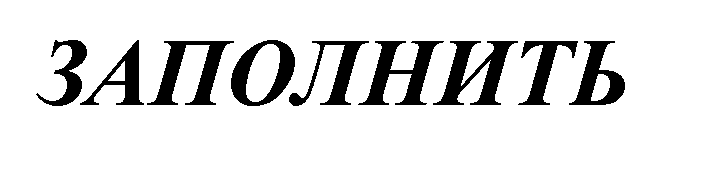 ЗнаниеknowledgeСхема, правила безопасного обслуживания ГРЩ.Scheme, the rules of safe service MSB.ЗнаниеknowledgeОбслуживание задействованного в схеме электропотребления  электрооборудования   машинного отделения.Maintenance of the electrical equipment of the engine room involved in the power consumption scheme.ЗнаниеknowledgeОбщесудовые системыGeneral ship systemsОбщесудовые системыGeneral ship systemsОбщесудовые системыGeneral ship systemsОбщесудовые системыGeneral ship systemsНазначение, классификация, элементы систем. Требования к системам МК и МРС. Ситуации применения судовых систем в соответствии с необходимостью их работы в различных условиях работы судна. Обслуживание судовых систем, необходимые профилактические и ремонтные работы.Purpose, classification, elements of systems. Requirements for systems MK and MLS. Situations of the use of ship systems in accordance with the need for their work in various conditions of the vessel. Maintenance of ship systems, necessary preventive and repair work.ЗнаниеknowledgeСхема балластно – осушительной системы, характеристики её элементов. Требование к системе МК и МРС, устройство и принцип действия сепаратора льяльных вод. Обслуживание сепаратора льяльных вод, балластно – осушительной системы в соответствии с требованиями МАРПОЛ 73/78.The ballast-drainage scheme, the characteristics of its elements. Requirement to the system of MC and MRS, device and principle of operation of the bilge water separator Maintenance of bilge water separator, ballast - drainage system in accordance with the requirements of MARPOL 73/78.ЗнаниеknowledgeУстройство и требования к санитарным системам судна, их ТТД, правила эксплуатации. Схема гидрофоров, насосы,  регулируемые параметры автоматики, правила эксплуатации.The device and requirements for sanitary systems of the vessel, their TTD, the rules of operation. Hydrophores scheme, pumps, adjustable parameters of automation, operation rules.ЗнаниеknowledgeНазначение, устройство и правила эксплуатации систем вентиляции и отопления судна. Использование системы отопления и вентиляций, необходимые ремонтно – профилактические работы по ним во время несения вахты.Purpose, device and rules of operation of the ventilation and heating systems of the vessel. The use of heating and ventilation systems, the necessary repair and maintenance work on them while keeping the watch.ЗнаниеknowledgeСредства противопожарной безопасностиFire safety equipmentСредства противопожарной безопасностиFire safety equipmentСредства противопожарной безопасностиFire safety equipmentСредства противопожарной безопасностиFire safety equipmentРасположение на судне и технические характеристики противопожарных средств и конструкций.  Правила применения и поддержания в готовности к действию Location on the vessel and the technical characteristics of fire-fighting equipment and structures. Rules of application and maintenance in readiness for action
Maintenance of fire-fighting structures, systems and devices, within the control of the machine team.ЗнаниеknowledgeТехническое обслуживание противопожарных конструкций, систем и устройств, в пределах заведования машинной команды.The device, the placement on the vessel elements of the water fire extinguishing system.ЗнаниеknowledgeУстройство, размещение на судне элементов системы водяного пожаротушения. Характеристики пожарных насосов, возможности их подключения в схемах, требования МРС.Characteristics of fire pumps, the possibility of their connection in the schemes, the requirements of the MRS.ЗнаниеknowledgeОхрана окружающей средыEnvironmental protectionОхрана окружающей средыEnvironmental protectionОхрана окружающей средыEnvironmental protectionОхрана окружающей средыEnvironmental protectionТребования МК по предотвращению загрязнений окружающей среды МАРПОЛ 73/78 со всеми её приложениями, меры ответственности за нарушения этих требований.Requirements MK to prevent environmental pollution MARPOL 73/78 with all its applications, measures of responsibility for violations of these requirements.ЗнаниеknowledgeПроизводство работ по механической части в соответствии с требованиями по охране окружающей среды.Work on the mechanical part in accordance with the requirements for environmental protection.ЗнаниеknowledgeСхема сбора и сброса сточных и хоз. бытовых вод, мусора. Основные мероприятия по приёму-сдачи нефтепродуктов. Влияние аммиака и фреона на окружающую среду. / Scheme of collection and discharge of waste and hoz. domestic water, garbage. The main arrangements for the acceptance and delivery of petroleum products. The influence of ammonia and freon on the environment.Знаниеknowledge